Задания  по обществознанию  для 7-х  классов  на период  дистанционного  обучения с 19.04.-30.04.2020 Рекомендуем  просмотреть видеоуроки по данной теме  на ресурсе и выполнить предложенные тренировочные  задания по темам «Экономика в повседневной жизни»https://resh.edu.ru/subject/lesson/2927/main/https://resh.edu.ru/subject/lesson/2937/main/Письменная проверочнаяработа  №1  Задание 1.В ст. 34 Конституции РФ записано: «Каждый имеет право на свободное использование своих способностей и имущества для предпринимательской и иной не запрещенной законом экономической деятельности».1. Объясните, как Вы понимаете смысл фразы: «Свобода предпринимательской деятельности».2. Взрослые могут многое рассказать о своей предпринимательской деятельности, но в школьные годы главная деятельность — это учёба. Проанализируйте своё свободное от учёбы время. Составьте рассказ о своих способностях к экономической деятельности, используя следующий план:1) Какие у Вас есть способности к экономической деятельности? Какое имущество Вам потребуется для реализации своих способностей?2) В каких видах экономической деятельности Вы могли бы участвовать или участвовали?В чём Вы видите пользу такого участия для себя и своих сверстников? Задание 2.Установите соответствие между примерами и видами экономического продукта: к каждому элементу, данному в первом столбце, подберите соответствующий элемент из второго столбца. Задание 3.Привлекая обществоведческие знания, составьте краткое (из 5–7 предложений) сообщение семейном бюджете, используя все приведённые ниже понятия.Семейный бюджет; семейные доходы; расходы семьи; произвольные и обязательные расходы; рациональный.  Задание 4.Генри Форду принадлежит следующее высказывание: «Бизнес, в основе которого лежит безудержное желание обогатиться, как зáмок, выстроенный на песке».1. Как Вы понимаете смысл слова «бизнес»?2. Дайте своё объяснение смысла высказывания.3. Как Вы думаете, почему производителям товаров и услуг важно учитывать запросы потребителей?Письменная проверочнаяработа  №2Задание 1В ст. 42 Конституции РФ записано: «Каждый имеет право на благоприятную окружающую среду».1. Как Вы понимаете смысл выражения «благоприятная окружающая среда»?2. Проанализируйте свои знания и свой опыт в сфере экологии и природоохранной деятельности. Составьте рассказ, используя следующий план.1) Какие неблагоприятные для окружающей среды факторы есть в Вашем населённом пункте? Можно ли оценить экологическую ситуацию в Вашем населённом пункте как благоприятную (поясните свой ответ)?2) В каких видах общественно полезного труда, направленного на охрану окружающей среды, Вы участвовали или могли бы участвовать? В чём Вы видите пользу такого участия для себя и своих сверстников?Задание 2Выберите правильные высказывания.1) Экология как наука возникла во времена Античности.
2) К естественному загрязнению окружающей среды относится сжигание топлива человеком.
3) Почва растительный и животный мир — это исчерпаемые природные ресурсы.
4) Бытовые и промышленные отходы отрицательно воздействуют на состояние биосферы.Задание 3. Привлекая обществоведческие знания, составьте краткое (из 5–7 предложений) сообщение об охране природы в РФ, используя все приведённые ниже понятия.Охрана природы; государство; закон; благоприятная окружающая среда; возмещение вреда; общественные организации.Задание 4.Социологические службы страны Z провели опрос. В ходе опроса респондентов спрашивали: «Насколько интересно Вам было бы получать информацию о состоянии окружающей среды?».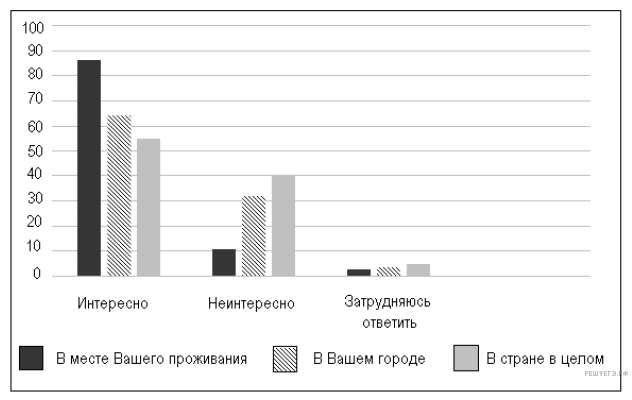 1. Как ответила наибольшая доля опрошенных во всех трех вариантах? Предположите почему.2. Одним людям интересно получать информацию о состоянии окружающей среды страны в целом; другим о городе своего проживания. Какая категория людей преобладает? Каким образом можно узнать о состоянии окружающей среды в своем городе или регионе?3. Какой ответ на вопрос Вы дали бы, если бы участвовали в опросе? ПочемуТемаЗаданиеформа контроляЭкономика семьи.Учебник: Обществознание под ред. Л.Н. Боголюбова.& 14Устно: Вопросы – 1,2,3,4 стр. 118Письменное задание №1Воздействие человека на природу. Охранять природу значит охранять жизнь. Учебник: Обществознание под ред. Л.Н. Боголюбова.& 15-16Устно: Вопросы – 1,2,3,4 ,5 стр. 131Вопросы – 2,4,5Письменное задание №2ПРИМЕРЫВИДЫ ЭКОНОМИЧЕСКОГО ПРОДУКТАА) стрижка волос в салоне красотыБ) стиральная машинкаВ) организация туристической поездкиГ) гоночный автомобильД) пара обуви1) товар2) услуга